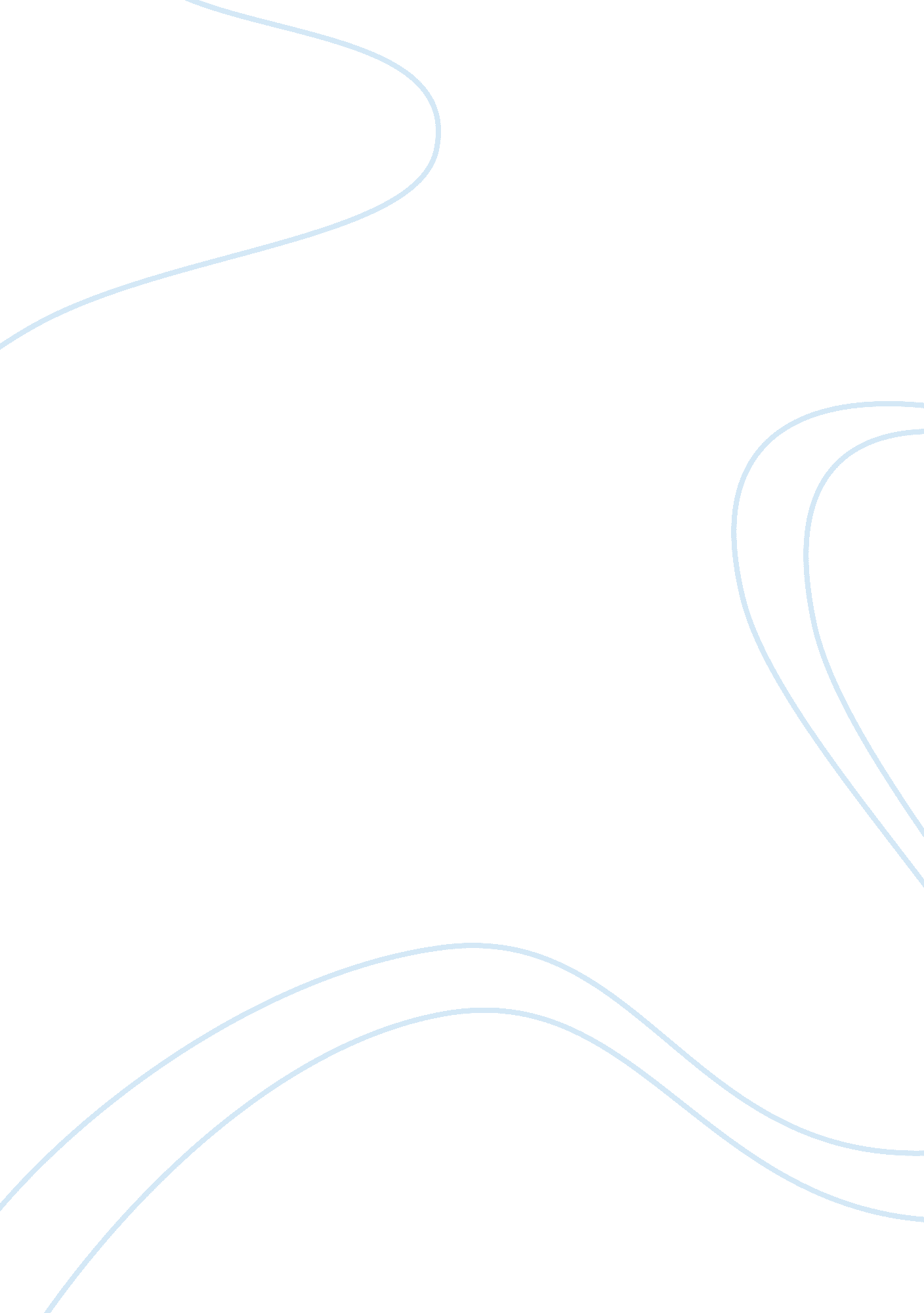 Human behavior in organiztion professor: ms. estebal essay samplePsychology, Behaviorism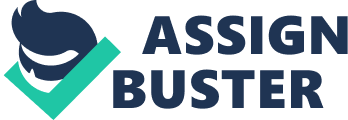 Nothing is permanent, rich may become poor while poor may become rich and to become successful, it doesn’t necessarily need that you’re intelligent. Success in life which does not always depend on the diploma, highest honor or highest degree you obtain in your educational attainment, but on how you motivate yourself and use your given skills and talents to the best of your ability to the field where you are most happy and interested with like running a business. Sometimes we need to be productive and wise. Rudy is a friend of yours, so avoid any envious feeling towards him. The both of you are in the upper middle class. He is now your client, and then treats him as how you treat your other clients. His triumph is the result of his attempts and perseverance to achieve it. Be grateful that you have this college dropout friend then became a billionaire, maybe there’s something that you are going to be more successful on what the both of you have. Just continue your friendship and set aside the differences between you and Rudy so that you can work harmoniously and achieve a common goal. You should stop the emotional conflict on your mind, control your emotions and rather move on and perform your task well. 